T.CSİLİFKE KAYMAKAMLIĞIATAYURT ORTAOKULU MÜDÜRLÜĞÜ2019-2023 STRATEJİK PLANI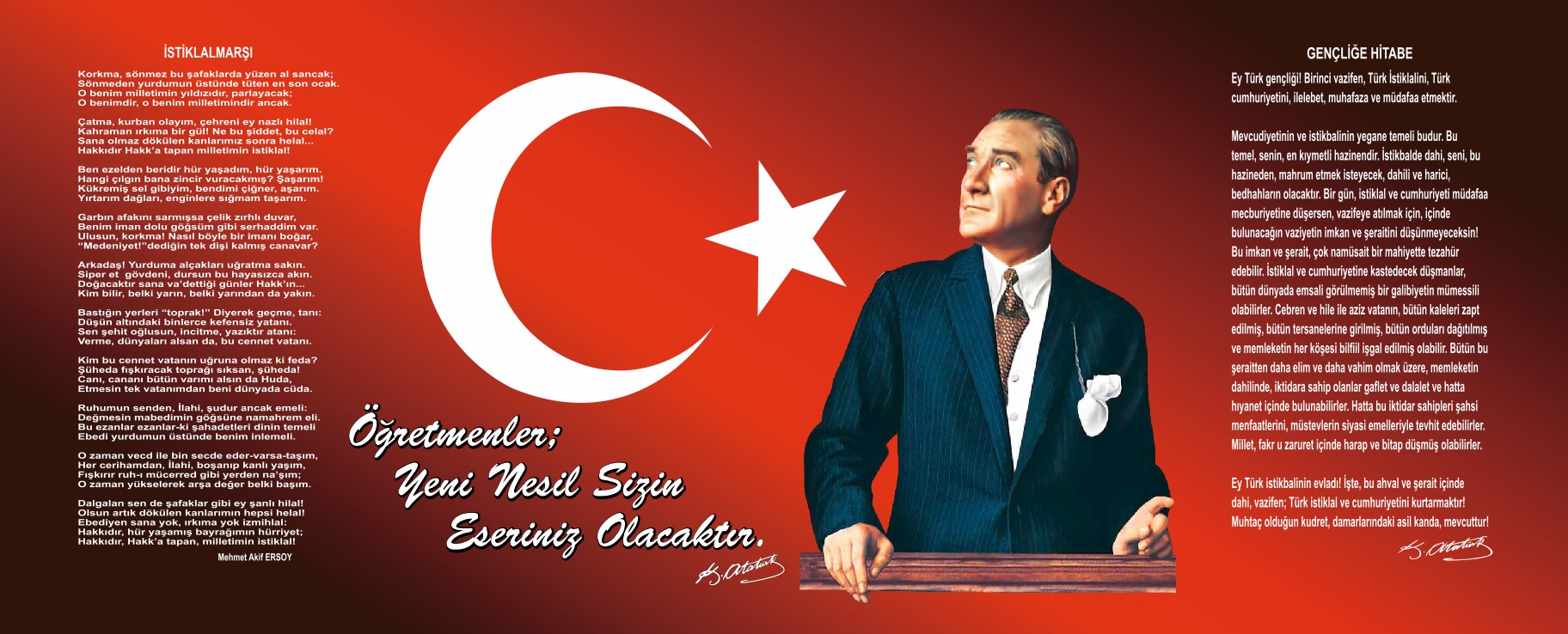              GİRİŞ         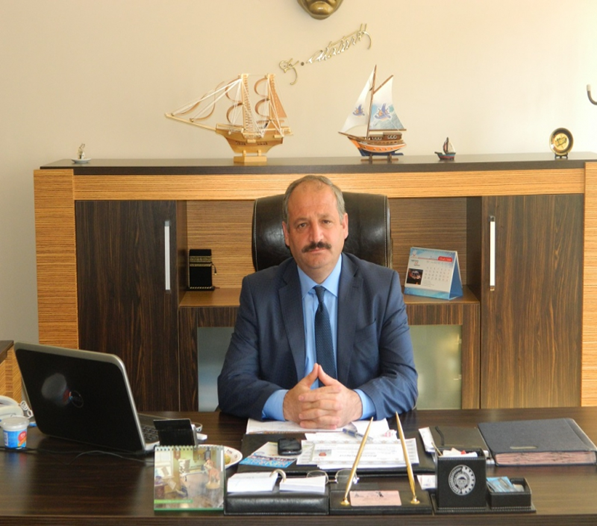     Ülkeler arasında acımasız bir rekabetin ve var olma savaşının olduğu dünyamızda, insanlarımızın huzurlu, özgüvenli, müreffeh ve özgürce yaşaya- bilmesi son derece önemlidir. Ulusça çağdaş bir toplum olarak tarihler boyunca varlığımızı sürdürebilmemiz için eğitim vazgeçilmez bir unsurdur. Eğitim bir ulusun çağdaş uygarlığa ulaşmasını sağlayan en önemli faktördür. Eğitimden uzaklaşan toplumların ise gelişmemiş toplumlar arasında kalması kaçınılmazdır.İlçe Milli Eğitim Müdürlüğü olarak bu kadar önemli bir hizmet alanında görev yapmanın haklı gururunu yaşarken aynı zamanda bu görevin omuzlarımıza yüklediği ağır sorumluluğu da taşımaktayız. Bu sorumluluk bize, ülkemizin geleceğine yön verecek gençlerimizi ve insanlarımızı eğitirken başarıları tesadüflere bırakma lüksümüzün olmadığını göstermektedir. Bu nedenle, eğitim alanındaki çalışmaların yeni kamu yönetimi anlayışı ile insanı ön planda tutan, katılımcı, kaynakların etkin, verimli ve ekonomik bir biçimde kullanımını öngören bir plan çerçevesinde sunulması zorunluluğu doğmuştur. İlçe Milli Eğitim Müdürlüğü olarak 5018 Sayılı Kamu Mali Yönetimi ve Kontrol Kanununun bize yüklediği sorumluluğun gereği, kurumumuzun mevcut durum analizi sonucunda belirlenen ve vizyonumuza ulaşmada etken olan stratejik amaç, stratejik hedef ve stratejilerimiz ile kaynaklarımızın yer aldığı 2019-2023 yıllarını kapsayan Stratejik Planımızı hazırlanmış bulunmaktayız.	Stratejik Planlama yapılırken Silifke İlçe Milli Eğitim Müdürlüğünün niçin kurulduğu, diğer kurumlardan farklılıkları, ulusal ve uluslararası başarı durumu, küresel eğitim anlayışının içindeki yeri, bölgesel ihtiyaçlar, kurumsal yapı gibi unsurlar önemle ele alınmıştır.	Stratejik planımızın hazırlanmasında emeği geçen tüm kişi ve kurumlara teşekkür eder, 2019- 2023 yıllarını kapsayan Stratejik Planımızın ilçemize hayırlı olmasını temenni ederim.Şerafettin ÇİFTÇİİlçe Milli Eğitim Müdürü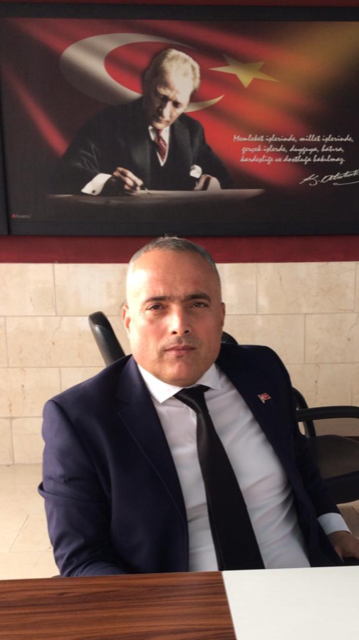       Çağımız dünyasında her alanda yaşanan hızlı gelişmelere paralel olarak eğitimin amaçlarında, yöntemlerinde ve işlevlerinde de değişimin olması vazgeçilmez, ertelenmez ve kaçınılmaz bir zorunluluk haline gelmiştir. Eğitimin her safhasında sürekli gelişime açık, nitelikli insan yetiştirme hedefine ulaşılabilmesi; belli bir planlamayı gerektirmektedir.Eğitim ve öğretim alanında mevcut değerlerimizin bilgisel kazanımlarla kaynaştırılması; ülkemizin ekonomik, sosyal, kültürel yönlerden gelişimine önemli ölçüde katkı sağlayacağı inancını taşımaktayız. Stratejik planlama, kamu kurumlarının varlığını daha etkili bir biçimde sürdürebilmesi ve kamu yönetiminin daha etkin, verimli, değişim ve yeniliklere açık bir yapıya kavuşturulabilmesi için temel bir araç niteliği taşımaktadır.Bu anlamda, 2019-2023 dönemi stratejik planının; belirlenmiş aksaklıkların çözüme kavuşturulmasını ve çağdaş eğitim ve öğretim uygulamalarının bilimsel yönleriyle başarıyla yürütülmesini sağlayacağı inancını taşımaktayız. Bu çalışmayı planlı kalkınmanın bir gereği olarak görüyor; planın hazırlanmasında emeği geçen tüm paydaşlara teşekkür ediyor, İlçemiz, İlimiz ve Ülkemiz eğitim sistemine hayırlı olmasını diliyorum.Fuat ALP Atayurt Ortaokulu MüdürüBÖLÜM I: STRATEJİK PLAN HAZIRLIK SÜRECİ2019-2023 dönemi stratejik plan hazırlanması süreci Üst Kurul ve Stratejik Plan Ekibinin oluşturulması ile başlamıştır. Ekip tarafından oluşturulan çalışma takvimi kapsamında ilk aşamada durum analizi çalışmaları yapılmış ve durum analizi aşamasında paydaşlarımızın plan sürecine aktif katılımını sağlamak üzere paydaş anketi, toplantı ve görüşmeler yapılmıştır. Durum analizinin ardından geleceğe yönelim bölümüne geçilerek okulumuzun amaç, hedef, gösterge ve eylemleri belirlenmiştir. Çalışmaları yürüten ekip ve kurul bilgileri altta verilmiştir.STRATEJİK PLAN ÜST KURULUTablo 1 –Silifke Atayurt Ortaokulu Stratejik Plan Hazırlama EkibiBÖLÜM II: DURUM ANALİZİDurum analizi bölümünde okulumuzun mevcut durumu ortaya konularak neredeyiz sorusuna yanıt bulunmaya çalışılmıştır. Bu kapsamda okulumuzun kısa tanıtımı, okul künyesi ve temel istatistikleri, paydaş analizi ve görüşleri ile okulumuzun Güçlü Zayıf Fırsat ve Tehditlerinin (GZFT) ele alındığı analize yer verilmiştir.Okulumuz:1961 Yılındaki değişikliğe kadar "TEKİR" olan Esenbel Köyü´nün ne zaman kurulduğu kesin olarak bilinmemekle beraber 150-200 senelik bir geçmişi vardır. Köy Toroslardaki bir kısım göçebe halkın önceleri kış yurdu olarak kullandıkları köy arazisine sonradan yerleşmesiyle kurulmuştur.      Köyde İlköğretim 1926 yılında başlamıştır. Bir mescitte başlayan eğitim öğretim 1940 yılında köylü devlet işbirliğiyle yapılan "Bölge Okulu"nda devam etmiştir.  1971 yılında okul, "Esenbel Köyü Ortaokulu" adını almıştır. Daha önceleri sırasıyla "Tekir Bölge Okulu", "Tekir Ortaokulu","Tekir Koyuncu Ortaokulu", Olukbaşı Esenbel Köyü Ortaokulu", "Esenbel Olukbaşı Köyü Ortaokulu" adlarını almıştır.      Okul bünyesine 1976 yılında "Esenbel Orta Okulu" açılmıştır. Bir süre aynı binada eğitim ve öğretimini sürdüren bu iki okul, 1979 yılında ek bina yapılması üzerine ilkokul bu binaya taşınmıştır. Ortaokul 1987 yılına kadar eski binada eğitim ve öğretimine devam etmiştir.1987 yılında ortaokul için yedi derslikli tek katlı bir bina yapılmış ve buraya taşınmıştır. 1989 yılında bu binanın ikinci katı yapılmış ve aynı yıl iki okul Bakanlığımız kararı doğrultusunda birleştirilerek "Esenbel İlköğretim Okulu"na dönüştürülmüştür.      1997 yılında Atayurt Belediyesi ve Mersin Valiliği işbirliği ile 18 derslikli iki katlı bir bina daha yapılarak hizmete girmiştir.       Yine 1997 yılında merhum hayırsever Etem MERMERKAYA, annesi Hatice MERMERKAYA adına iki derslikli bir anasınıfı yaptırarak okulumuza bağışlamıştır.   2010 yılında hayırsever emekli hemşire Elife Şenol TURGUT tarafından iki derslikli bir anasınıfı yaptırarak okulumuza bağışlamıştır.      Mersin Valiliği´nin 05.11.1998 tarih ve 320/7422 sayılı Onayı ile okulun adı "Atayurt İlköğretim Okulu" olarak değişmiştir.      Kurumumuz 2012-2013 Eğitim Öğretim Yılında 4+4+4 Eğitim Sistemine geçilmesiyle Atayurt İlköğretim Okulundan ayrılarak Atayurt Ortaokulu olmuştur.Okulun Mevcut Durumu: Temel İstatistiklerOkul KünyesiOkulumuzun temel girdilerine ilişkin bilgiler altta yer alan okul künyesine ilişkin tabloda yer almaktadır.Tablo2: Temel Bilgiler Tablosu- Okul Künyesi Çalışan BilgileriOkulumuzun çalışanlarına ilişkin bilgiler altta yer alan tabloda belirtilmiştir.Tablo 3: Çalışan Bilgileri TablosuOkulumuz Bina ve Alanları	Okulumuzun binası ile açık ve kapalı alanlarına ilişkin temel bilgiler altta yer almaktadır.Tablo 4: Okul Yerleşkesine İlişkin Bilgiler Sınıf ve Öğrenci Bilgileri	Okulumuzda yer alan sınıfların öğrenci sayıları alttaki tabloda verilmiştir.Tablo 5: Sınıf öğrenci sayıları*Sınıf sayısına göre istenildiği kadar satır eklenebilir.Donanım ve Teknolojik KaynaklarımızTeknolojik kaynaklar başta olmak üzere okulumuzda bulunan çalışır durumdaki donanım malzemesine ilişkin bilgiye alttaki tabloda yer verilmiştir.Tablo 6: Teknolojik Kaynaklar TablosuGelir ve Gider BilgisiOkulumuzun genel bütçe ödenekleri, okul aile birliği gelirleri ve diğer katkılarda dâhil olmak üzere gelir ve giderlerine ilişkin son iki yıl gerçekleşme bilgileri alttaki tabloda verilmiştir.Tablo 7: Gelir-gider tablosuPAYDAŞ ANALİZİKurumumuzun temel paydaşları öğrenci, veli ve öğretmen olmakla birlikte eğitimin dışsal etkisi nedeniyle okul çevresinde etkileşim içinde olunan geniş bir paydaş kitlesi bulunmaktadır. Paydaşlarımızın görüşleri anket, toplantı, dilek ve istek kutuları, elektronik ortamda iletilen önerilerde dâhil olmak üzere çeşitli yöntemlerle sürekli olarak alınmaktadır.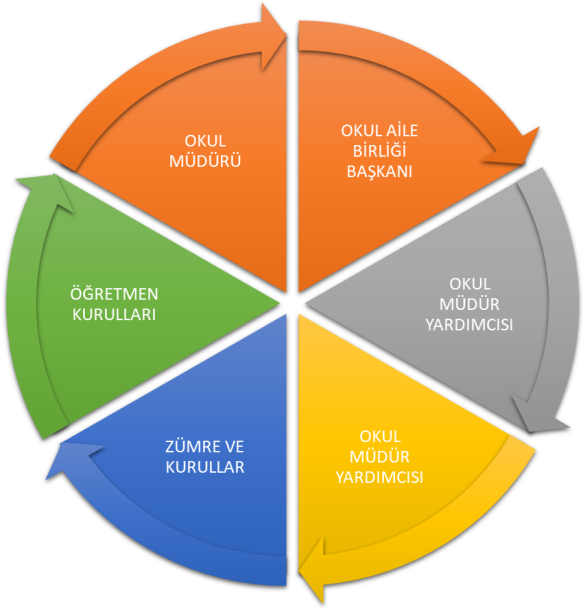 Stratejik Plan Hazırlama Ekibi tarafından ilk aşamada, çalışmalara girdi sağlayacak; okulumuzun hizmetlerini kullanan, alan, yararlanan ve faaliyetlerimizden doğrudan veya dolaylı, olumlu veya olumsuz yönde etkilenen ve etkileyen paydaşlar belirlenmiştir. 	Paydaş tespit çalışması sonucunda; iç paydaş olarak okulumuz öğretmenleri, öğrencileri ve veliler, olarak belirlenmiş olup, izleyen bölümde Tablo- 3 de de belirtildiği gibi kamu kurum ve kuruluşları, dış paydaşlarımız olarak belirlenmiştir. 	Stratejik planlama alt yapısını güçlendirme ve farklı düşüncelerle zenginleştirme, paydaşların hangi yönlerinin stratejik plana katkı yapacağını belirlemek amacıyla iç ve dış paydaşlarımız özelliklerine göre (Çalışanlar, Yararlanıcı, Temel Ortak, Stratejik Ortak, Tedarikçi) sınıflandırılmıştır. 	Stratejik Plan Hazırlama Ekibi tarafından çalışmalar sırasında karar vermede paydaşların çoklu katılımını sağlamak amacıyla dış paydaşlar arasında okulumuz faaliyetlerinden etkilenenler ile etkileyenlerin etkileme/etkilenme ve önceliklendirmesi yapılmıştır. Önceliklendirilen dış paydaşlarla görüşmeler gerçekleştirilmiş, dış paydaşlara aşağıda yer alan sorular yöneltilmiş;	Silifke İlçe Milli Eğitim Müdürlüğünün hangi faaliyetleri ve hizmetleri sizin için önemlidir? •Silifke Atayurt Ortaokulunun güçlü yönleri nelerdir? •Silifke Atayurt Ortaokulunun geliştirilmesi gereken yönleri nelerdir? •Silifke Atayurt Ortaokulundan beklentileriniz nelerdir? Tablo-8 Silifke Atayurt Ortaokulu Paydaş Listesix:tümü    o: bazılarıPaydaş anketlerine ilişkin ortaya çıkan temel sonuçlara altta yer verilmiştir : Öğrenci Anketi Sonuçları:Öğretmen Anketi Sonuçları:Veli Anketi Sonuçları:GZFT (Güçlü, Zayıf, Fırsat, Tehdit) Analizi Okulumuzun temel istatistiklerinde verilen okul künyesi, çalışan bilgileri, bina bilgileri, teknolojik kaynak bilgileri ve gelir gider bilgileri ile paydaş anketleri sonucunda ortaya çıkan sorun ve gelişime açık alanlar iç ve dış faktör olarak değerlendirilerek GZFT tablosunda belirtilmiştir. Dolayısıyla olguyu belirten istatistikler ile algıyı ölçen anketlerden çıkan sonuçlar tek bir analizde birleştirilmiştir.Kurumun güçlü ve zayıf yönleri donanım, malzeme, çalışan, iş yapma becerisi, kurumsal iletişim gibi çok çeşitli alanlarda kendisinden kaynaklı olan güçlülükleri ve zayıflıkları ifade etmektedir ve ayrımda temel olarak okul müdürü/müdürlüğü kapsamından bakılarak iç faktör ve dış faktör ayrımı yapılmıştır. İçsel Faktörler GÜÇLÜ YÖNLERİMİZEğitim ve Öğretime Erişim:1. Okulumuzda paylaşımcı, birbirine yardımcı olan, demokratik bir işleyiş ve kurum kültürünün olması,2. Sınıflarda akıllı tahta, fotokopi, internet gibi imkânların her an kullanıma hazır olması ve aktif olarak derslerde kullanılması, ders araç-gereçlerinin yeterli olması,3. Kurum içi iletişimin hızlı ve doğru olması,Eğitim ve Öğretimde Kalite:4. Kararlar alınırken ilgili öğretmen ve personelin görüş ve önerilerinin de dikkate alınması, idare, öğretmen ve personel arasında işbirliğinin olması,5. Sosyal ve kültürel etkinliklerin desteklenmesi ve katılımın teşvik edilmesi, sosyal etkinlikler ve kültür gezilerinin düzenli olarak yapılması,6. Öğrenci velilerinin okul etkinliklerine duyarlı olması,7. İlkokul olmamız sebebiyle öğrencilerimizin küçük yaş grubunda olmaları ve fazla disiplin olaylarının yaşanmaması,8.Öğrencilerimizin kültürel, sportif ve bilişim alanındaki etkinliklere katılmadaki istekleri ve başarıları,9. Sınıf mevcutlarının standartlara yakın olması10.Okulumuzda normal eğitim yapılıyor olmasıKurumsal Kapasite:12.Okulumuzun temiz ve disiplinli bir okul olması,13. İdareci ve öğretmenler tarafından öğrenci ve veli profilinin iyi tanınması,14. İdareci ve öğretmenlerin eğitim öğretim konusunda yeniliklere açık olması,15. Okul kantininin işler olması ve iyi bir ekiple çalışıyor olmaları, öğrencilerle yeteri kadar ilgilenmeleri, hizmetlerin hızlı olması,16. Okulumuzda güvenlik amaçlı 8 adet kameranın bulunması,ZAYIF YÖNLERİMİZEğitim ve Öğretime Erişim:Okul kütüphanemizin yeterli donanıma sahip olmaması ve aktif kullanılmaması,Okulumuzda taşımalı eğitim yapılıyor olması,Veli eğitimlerine katılımın tam olmaması,Öğrencilerimizin yaşları küçük olduğu için çevreden gelebilecek riskler konusunda bilgilerinin az olması veya olmaması.Eğitim ve Öğretimde Kalite:Okul tuvaletlerinin bina dışında olması.Kurumsal Kapasite:Okulumuzda lisansüstü eğitim alan personelin az olması Dışsal FaktörlerFIRSATLARIMIZ Eğitim ve Öğretime Erişim:Okula ulaşımın kolay olması,İlçemizde mezunlarımızın gidebilecekleri,  Anadolu Lisesi, Anadolu Teknik Lisesi,  Sağlık Meslek Lisesi, Turizm ve  Otelcilik Meslek Lisesi, Kız Meslek Lisesi ve  Ticaret Meslek Lisesi  gibi liselerin bulunmasıEğitim ve Öğretimde Kalite:Okulun sosyal çevresinin iyi olması, Okulumuzun spor sahasına çok yakın olması,Okulumuzun yakınlarında Sağlık ocağının bulunmasıKurumsal Kapasite:Okul giriş ve çıkış saatlerinde direk anayola çıkılmadığından emniyetli olması,Okulumuz velilerinden ve okul çevresinde ikamet eden ekonomik durumu iyi olan insanların okula yardım için istekli olmaları,TEHDİTLERİMİZEğitim ve Öğretime Erişim: Okulumuza nakil öğrenci gelmesi ve gelen öğrencilerdeki uyum sorunu,Okulumuzun ilçe merkezine uzak olması,Eğitim ve Öğretimde Kalite:Öğrencilerimizin yaşları küçük olduğu için çevreden gelebilecek riskler konusunda bilgilerinin az olması veya olmaması,Bulunduğumuz bölgenin hızlı göç alması.Okulumuzun taşıma merkezi olmasıKurumsal Kapasite:Bölünmüş ailelerin olması.Öğrencilerin sosyo-ekonomik özelliklerinin düşük olması. Gelişim ve Sorun AlanlarıGelişim ve sorun alanları analizi ile GZFT analizi sonucunda ortaya çıkan sonuçların planın geleceğe yönelim bölümü ile ilişkilendirilmesi ve buradan hareketle hedef, gösterge ve eylemlerin belirlenmesi sağlanmaktadır. Gelişim ve sorun alanları ayrımında eğitim ve öğretim faaliyetlerine ilişkin üç temel tema olan Eğitime Erişim, Eğitimde Kalite ve kurumsal Kapasite kullanılmıştır. Eğitime erişim, öğrencinin eğitim faaliyetine erişmesi ve tamamlamasına ilişkin süreçleri; Eğitimde kalite, öğrencinin akademik başarısı, sosyal ve bilişsel gelişimi ve istihdamı da dâhil olmak üzere eğitim ve öğretim sürecinin hayata hazırlama evresini; Kurumsal kapasite ise kurumsal yapı, kurum kültürü, donanım, bina gibi eğitim ve öğretim sürecine destek mahiyetinde olan kapasiteyi belirtmektedir.Gelişim ve Sorun Alanlarımız	 Gelişim ve Sorun Alanları BÖLÜM III: MİSYON, VİZYON VE TEMEL DEĞERLEROkul Müdürlüğümüzün Misyon, vizyon, temel ilke ve değerlerinin oluşturulması kapsamında öğretmenlerimiz, öğrencilerimiz, velilerimiz, çalışanlarımız ve diğer paydaşlarımızdan alınan görüşler, sonucunda stratejik plan hazırlama ekibi tarafından oluşturulan Misyon, Vizyon, Temel Değerler; Okulumuz üst kurulana sunulmuş ve üst kurul tarafından onaylanmıştır.3.1.MİSYONUMUZ      Milli ve manevi değerlere bağlı, Atatürk’ün “ Çağdaş uygarlık düzeyinin üstüne çıkmak” idealine inanan, kendisi ve toplum ile barışık, bilime önem vererek iletişime açık, ruh sağlığı ve gelişim iyi olan, pozitif bilimi ve sosyal bilimleri birlikte sentezleyen yabancı dil öğrenmenin ihtiyaç olduğunu bilen iyi bir öğrenci, iyi bir insan ve iyi bir toplum yetiştirmektir.3.2. VİZYONUMUZ	Saygın, güvenilir ilk tercih edilen okul olmak.3.3. DEĞERLERİMİZAtatürk ilke ve inkılâplarını esas alırız.Okulda katılımcı ve demokratik bir yönetim anlayışı benimseriz.Okuldaki tüm personel ve yöneticiler arasındaki iletişim açıklığına inanırız.Çalışanlarının ve öğrencilerinin mutlu olduğu bir eğitim-öğretim ortamı yaratırız.Sevgi, saygı ve hoşgörülüye dayalı  kaliteli, öğrenci merkezli eğitim- öğretim yaparız.Veli desteğine önem veririz.Sosyal etkinlikleri önemseriz.Sürekli gelişimi benimseriz.Ekip ruhuyla çalışırız.Okulumuzda bulunan teknolojiyi yeterince kullanırız ve geliştirmeye çalışırız.Çevresi ile uyumlu, paylaşımcı, katılımcı, dayanışma bilincine sahip ve demokrasiyi özümsemiş bireyler yetiştirmeye çalışırız. Atatürk ilkelerini değişen koşullarda kendine kılavuz edinmiş, yurttaşlık bilincine sahip bireyler yetiştirmeye çalışırız.BÖLÜM IV: AMAÇ, HEDEF VE EYLEMLERTEMA I: EĞİTİM VE ÖĞRETİME ERİŞİMEğitim ve öğretime erişim okullaşma ve okul terki, devam ve devamsızlık, okula uyum ve oryantasyon, özel eğitime ihtiyaç duyan bireylerin eğitime erişimi, yabancı öğrencilerin eğitime erişimi ve hayat boyu öğrenme kapsamında yürütülen faaliyetlerin ele alındığı temadır.Stratejik Amaç 1: Okulumuzun kayıt bölgesinde başta dezavantajlı bireyler olmak üzere tüm bireylere fırsat eşitliği sağlanarak bireylerin eğitim ve öğretime katılımını artırmak.  Stratejik Hedef 1.1.  Kayıt bölgemizde yer alan çocukların okullaşma oranları artırılacak ve öğrencilerin uyum ve devamsızlık sorunları da giderilecektir.  Performans Göstergeleri EylemlerTEMA II: EĞİTİM VE ÖĞRETİMDE KALİTENİN ARTIRILMASIOkulumuzda, eğitimin her kademesindeki bireyin ulusal ölçütlerde bilgi, beceri, tutum ve davranış kazanmasını sağlayacak kaliteli eğitim ortamları hazırlamak ve bir üst öğrenim kurumuna geçişte hareketlilik düzeyi yüksek bireyler yetiştirmek için; sınıf temelli başarı düzeyleri, standartlar ve yeterlilikler belirleyerek çoklu değerlendirme sistemleri kurup, öğrenci başarı ve kazanımlarını sürekli ölçüp izleyerek, yeni öğretim yöntemleri geliştirip, uygulamaları sürdürülebilir süreç yönetimi yaklaşımıyla sürekli iyileştirmek. Bu tema altında akademik başarı, sınav kaygıları, sınıfta kalma, ders başarıları ve kazanımları, disiplin sorunları, öğrencilerin bilimsel, sanatsal, kültürel ve sportif faaliyetleri ile istihdam ve meslek edindirmeye yönelik rehberlik ve diğer mesleki faaliyetler yer almaktadır. Stratejik Amaç 2: Öğrencilerimizin gelişmiş dünyaya uyum sağlayacak şekilde donanımlı bireyler olabilmesi için eğitim ve öğretimde kalite artırılacaktır.Stratejik Hedef 2.1.  Öğrenme kazanımlarını takip eden ve velileri de sürece dâhil eden bir yönetim anlayışı ile öğrencilerimizin akademik başarıları ve sosyal faaliyetlere etkin katılımı artırılacaktır.Performans GöstergeleriATAYURT  ORTAOKULU 2022/2023  EYLEM PLANI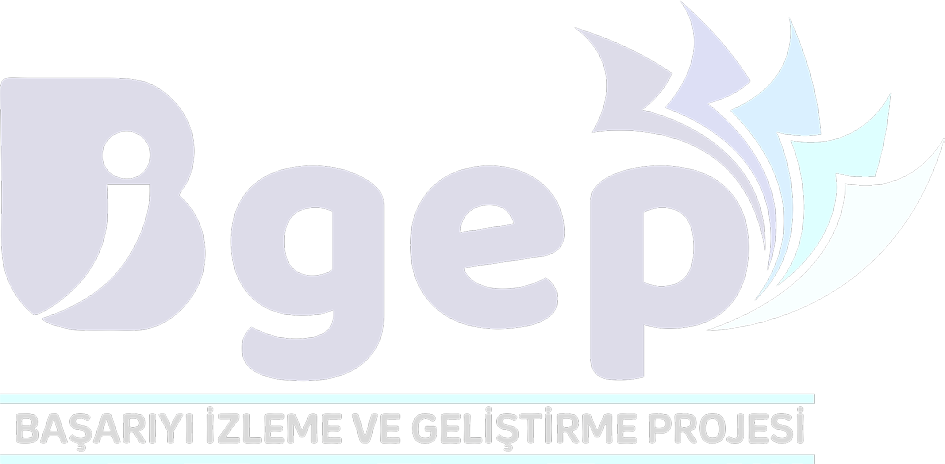 EylemlerStratejik Hedef 2.2.  Etkin bir rehberlik anlayışıyla, öğrencilerimizi ilgi ve becerileriyle orantılı bir şekilde üst öğrenime veya istihdama hazır hale getiren daha kaliteli bir kurum yapısına geçilecektir. Performans GöstergeleriEylemlerStratejik Hedef 2.3. Okulumuzdaki yabancı dil eğitim ve öğretim yöntemlerinin etkin kullanımının yanı sıra, öğretmen ve öğrencilerimizin uluslararası projelere katılım oranlarının arttırılarak yabancı dil ve hareketlilik düzeyini yükseltmek.Hedefin mevcut durumu: 2018 yılında 1 adet uluslararası proje hazırlanmış ancak Ulusal Ajans tarafından kabul edilmemiştir.. TEMA III: KURUMSAL KAPASİTEStratejik Amaç 3: Eğitim ve öğretim faaliyetlerinin daha nitelikli olarak verilebilmesi için okulumuzun kurumsal kapasitesi güçlendirilecektir. Stratejik Hedef 3.1.  Mevcut insan kaynaklarının ve yönetiminin niteliğini geliştirmek, eğitim ortamlarını sağlamak, kurumsal yapımızı yönetişim anlayışıyla yenilemek, eğitim sistemi aktörlerinin katılımcı bir yaklaşımla karar alma süreçlerine dâhil edilecektir.Performans GöstergeleriEylemlerStratejik Amaç: Okul bahçesini düzenleyip görünüşünü güzelleştirerek ve kullanılabilirliğini arttırmak.Stratejik Hedef 3.2.  Okul bahçesinde çirkin görüntü oluşturan nesneler kaldırılacak. İhata duvarı boyanarak resimlendirilecek. Bahçede planlama yapılarak yeni oyun alanları çizgilerle belirlenecek. Bahçede saksılar yardımıyla yeşil alan oluşturulacak ve bakımı yapılacak. Yeşil alanın korunması için tedbirler alınacak. Okul giriş ve çıkış kapılarının bakımı yapılarak boyanacak.EylemlerStratejik Amaç: Okulun eğitim ortamlarını, fiziksel mekânlarını ve donanımlarını iyileştirebilmek için kaynak kazanabilmek ve daha güvenli bir okul ortamı oluşturmakStratejik Hedef 3.3.  Okul kaynaklarını en az %10 artırmak. Okul güvenliğini arttırmak. EylemlerV. BÖLÜM: MALİYETLENDİRME2019-2023 Stratejik Planı Faaliyet/Proje Maliyetlendirme TablosuVI. BÖLÜM: İZLEME VE DEĞERLENDİRMEİzleme ve değerleme süreci, stratejik planın onaylanarak uygulamaya konulmasından sonra başlayan ve yılda en az bir defa gerçekleştirilmesi gereken bir süreçtir. İzleme, stratejik planda ortaya konulan hedeflere ilişkin gerçekleşmelerin sistematik olarak takip edilmesidir. Değerlendirme ise, uygulanan sistematik amaç ve hedeflerin kıyasla ölçülmesi ve söz konusu amaç ve hedeflerin tutarlılık ve uygunluğunun analizidir.	5018 sayılı Kamu Mali Yönetimi ve Kontrol Kanunu’nun amaçlarından biri makro planlarda yer alan politika ve hedefler doğrultusunda kamu kaynaklarının etkili, ekonomik ve verimli bir şekilde elde edilmesi ve kullanılmasını, hesap verebilirliği ve malî saydamlığı sağlamak üzere, kamu malî yönetiminin yapısını ve işleyişini düzenlemektir. 	Bu kapsamda 2019-2023 döneminde, kalkınma planları ve programlarda yer alan politika ve hedefler doğrultusunda kaynaklarının etkili, ekonomik ve verimli bir şekilde elde edilmesi ve kullanılmasını, hesap verebilirliği ve saydamlığı sağlamak üzere okulumuzun 2019-2023 Stratejik Planı hazırlamıştır. Bakanlığımızın hazırlamış olduğu izleme ve değerlendirme modeli müdürlüğümüze uyarlanarak kullanılacaktır.		İzleme ve Değerlendirme modeli;Okulumuz 2019-2023 Stratejik Planı ve performans programlarında yer alan performans göstergelerinin gerçekleşme durumlarının tespit edilmesi,Performans göstergelerinin gerçekleşme durumlarının hedeflerle kıyaslanması,Sonuçların raporlanması ve paydaşlarla paylaşımı,Güncelleme dâhil gerekli tedbirlerin alınmasısüreçlerinden oluşturmaktadır.	Okulumuz 2019-2023 Stratejik Planı’nda yer alan performans göstergelerinin gerçekleşme durumlarının tespitine ilişkin;Eğitim ve Öğretim dönemini sonunda kesinleşen ve yılsonuna kadar değişmeyen istatistik verileri Temmuz ayında,Yılsonu itibariyle kesinleşen istatistik bilgileri ise takip eden yılın Ocak ayı içerisinde toplanacaktır.	Derlenen istatistik bilgilerine göre gerçekleşme durumları tespit edilen performans göstergeleri hakkında hazırlanan rapor üst yöneticiye sunulacak ve böylelikle göstergelerdeki yıllık hedeflere ulaşılmasını sağlamak üzere gerekli görülebilecek tedbirlerin alınması sağlanacaktır.5.2 RAPORLAMAPlan dönemi süresince her yıl için, okulumuz Stratejik Planı uyarınca yürütülen faaliyetlerimizi, stratejik planda belirlemiş olduğumuz performans göstergelerine göre hedefleri gerçekleştirme durumumuz ile varsa meydana gelen sapmaların nedenlerini açıkladığımız, müdürlüğümüz hakkında genel ve mali bilgileri içeren faaliyet raporu takip eden yılın ŞUBAT ayı sonuna kadar hazırlanacaktır.Böylece 5018 sayılı Kamu Mali Yönetimi ve Kontrol Kanunun 41. maddesinin gereği olarak mali saydamlık ve hesap verme sorumluluğu yerine getirilecektir.SİLİFKE ATAYURT ORTAOKULU STRATEJİK PLAN HAZIRLAMA EKİBİSİLİFKE ATAYURT ORTAOKULU STRATEJİK PLAN HAZIRLAMA EKİBİSİLİFKE ATAYURT ORTAOKULU STRATEJİK PLAN HAZIRLAMA EKİBİADI SOYADIÜNVANIEKİPTEKİ GÖREVİFUAT ALPMÜDÜRBAŞKANFULYA ASLANMÜDÜR YARDIMCISIÜYEUĞUR BULUTÖĞRETMENÜYESÜLEYMAN AYDINÖĞRETMENÜYEFERHAN DEĞERLİÖĞRETMENÜYEİli: Mersinİli: Mersinİli: Mersinİli: Mersinİlçesi: Silifkeİlçesi: Silifkeİlçesi: Silifkeİlçesi: SilifkeAdres: Doğancı Mah Cumhuriyet Cad.No1 Atayurt Beldesi SİLİFKE/MERSİNDoğancı Mah Cumhuriyet Cad.No1 Atayurt Beldesi SİLİFKE/MERSİNDoğancı Mah Cumhuriyet Cad.No1 Atayurt Beldesi SİLİFKE/MERSİNCoğrafi Konum (link):Coğrafi Konum (link):…………………………. …………………………. Telefon Numarası: 0324 721 23 140324 721 23 140324 721 23 14Faks Numarası:Faks Numarası:e- Posta Adresi:727616@meb.k12.tr727616@meb.k12.tr727616@meb.k12.trWeb sayfası adresi:Web sayfası adresi:http://atayurtortao.meb.k12.tr/http://atayurtortao.meb.k12.tr/Kurum Kodu:727616727616727616Öğretim Şekli:Öğretim Şekli:Tam GünTam GünOkulun Hizmete Giriş Tarihi : 2012-2013Okulun Hizmete Giriş Tarihi : 2012-2013Okulun Hizmete Giriş Tarihi : 2012-2013Okulun Hizmete Giriş Tarihi : 2012-2013Toplam Çalışan Sayısı Toplam Çalışan Sayısı 3434Öğrenci Sayısı:Kız187187Öğretmen SayısıKadın1818Öğrenci Sayısı:Erkek229229Öğretmen SayısıErkek1212Öğrenci Sayısı:Toplam416416Öğretmen SayısıToplam3030Derslik Başına Düşen Öğrenci SayısıDerslik Başına Düşen Öğrenci SayısıDerslik Başına Düşen Öğrenci Sayısı: 23,1Şube Başına Düşen Öğrenci SayısıŞube Başına Düşen Öğrenci SayısıŞube Başına Düşen Öğrenci Sayısı: 24,4Öğretmen Başına Düşen Öğrenci SayısıÖğretmen Başına Düşen Öğrenci SayısıÖğretmen Başına Düşen Öğrenci Sayısı: 12,6Şube Başına 30’dan Fazla Öğrencisi Olan Şube SayısıŞube Başına 30’dan Fazla Öğrencisi Olan Şube SayısıŞube Başına 30’dan Fazla Öğrencisi Olan Şube Sayısı: 0Öğrenci Başına Düşen Toplam Gider MiktarıÖğrenci Başına Düşen Toplam Gider MiktarıÖğrenci Başına Düşen Toplam Gider MiktarıÖğretmenlerin Kurumdaki Ortalama Görev SüresiÖğretmenlerin Kurumdaki Ortalama Görev SüresiÖğretmenlerin Kurumdaki Ortalama Görev Süresi10Unvan*ErkekKadınToplamOkul Müdürü ve Müdür Yardımcısı112Branş Öğretmeni101727Rehber Öğretmen11İdari Personel11Yardımcı Personel33Güvenlik PersoneliToplam Çalışan Sayıları161834Okul Bölümleri Okul Bölümleri Özel AlanlarVarYokOkul Kat Sayısı2Çok Amaçlı SalonxDerslik Sayısı17Çok Amaçlı SahaxDerslik Alanları (m2)KütüphanexKullanılan Derslik Sayısı17Fen LaboratuvarıxŞube Sayısı17Bilgisayar Laboratuvarıxİdari Odaların Alanı (m2)İş AtölyesixÖğretmenler Odası (m2)Beceri AtölyesixOkul Oturum Alanı (m2)PansiyonxOkul Bahçesi (Açık Alan)(m2)Okul Kapalı Alan (m2)Sanatsal, bilimsel ve sportif amaçlı toplam alan (m2)Kantin (m2)Tuvalet SayısıDiğer (………….)SINIFIKızErkekToplamSINIFIKızErkekToplam5A716237A1113245B1214267B1112235C1511267C714215D917267D1013236A716238A1413276B1011218B1512276C814228C1116276D1311248D1314278E141226Akıllı Tahta Sayısı20TV Sayısı2Masaüstü Bilgisayar Sayısı18Yazıcı Sayısı2Taşınabilir Bilgisayar Sayısı1Fotokopi Makinası Sayısı2Projeksiyon Sayısı1İnternet Bağlantı HızıYıllarGelir MiktarıGider Miktarı2017160001600020182100021000PAYDAŞ ADIÇALIŞANYARARLANICITEMEL ORTAKSTRATEJİK ORTAKTEDARİKÇİSİLİFKE KAYMAKAMLIĞIxxMEBxxSİLİFKE İLÇE MEMxxATAYURT ORTAOKULU YÖNETİCİLERİxATAYURT ORTAOKULU ÖĞRETMENLERİxxÖĞRENCİLERxVELİLERxATAYURT MH. MUHTARLIĞIxATAYURT MH. AİLE HEKİMİxESNAFooJANDARMAxOKUL AİLE BİRLİĞİxxKÜLTÜREL KURULUŞLARoOKUL MECLİSİxxÖĞRENCİ MEMNUNİYETİ ANKETİ SONUÇLARI2017-20182018-2019ÖlçütlerMemnuniyetMemnuniyetOkul/Kurum Hizmetlerine Ulaşma% 75% 85  İletişim% 75% 80 Dilek Öneri ve Şikâyetler (dinleme, dikkate alma, yanıtlama)% 75% 80Güvenirlik% 75% 90Rehberlik ve Yönlendirme Hizmetleri% 75% 83Güvenlik% 75% 85Kararlara Katılım% 75% 82Öğrenci İşleri% 75% 90Ders Programları% 75% 95Öğretme/Öğrenme Yöntemleri% 75% 85Sınıf Ortamı% 72% 85Ders Araç ve Gereçleri% 63% 75Ders Arası (dinleme ve ihtiyaçlarını karşılama yeterliliği)% 70% 80Okulun Fiziki Ortamı% 75% 80Kantin, Yemekhane, % 66% 70Sosyal, Kültürel, Bilimsel, Sportif vb. Faaliyetler% 66% 75Belirli Gün ve Hafta Kutlamaları% 72% 83Değerlendirme, Ödül, Takdir, Teşekkür% 61% 81Olumlu Davranış Kazanma% 75% 85Genel Memnuniyet% 72%85ÇALIŞAN MEMNUNİYETİ ANKETİ SONUÇLARI2017-20182018-2019ÖlçütlerMemnuniyetMemnuniyetKariyer Geliştirme% 65% 73İletişim% 75% 80Yetkilendirme% 75% 80Fırsat Eşitliği% 75% 80Kararlara Katılım% 75% 80Yönetimden Memnuniyet% 75% 80Takdir-Tanıma Sistemi% 75% 85Okulun Vizyon, Misyon ve Değerlerine İlişkin Algılama% 71% 75Destek (moral, motivasyon, kariyer, ekipman, vb.)% 75% 85Okulda Bulunan Araç, Gereç% 75% 85Okul/ Kurum Ortamı% 70% 75Çalışana Okul Tarafından Sağlanması Gereken Hizmetler% 66% 80Genel Memnuniyet% 73% 80VELİ MEMNUNİYETİ ANKETİ SONUÇLARI2017-20182018-2019ÖlçütlerMemnuniyetMemnuniyetOkul/Kurum Hizmetlerine Ulaşma% 63% 85İletişim% 75% 83Dilek Öneri ve Şikâyetler (dinleme, dikkate alma, yanıtlama)% 75% 80Güvenirlik% 75% 85Rehberlik ve Yönlendirme Hizmetleri% 75% 75Güvenlik% 75% 75Kararlara Katılım% 75% 75Öğrenci İşleri% 75% 93Sınıf Ortamı% 75% 80Ders Arası (dinleme ve ihtiyaçlarını karşılama yeterliliği)% 66% 80Okulun Fiziki Ortamı% 65% 68Kantin, Yemekhane% 60% 75Sosyal, Kültürel, Bilimsel, Sportif vb. Faaliyetler% 75% 75Olumlu Davranış Kazanma% 67% 81Genel Memnuniyet% 72% 821.TEMA: EĞİTİM VE ÖĞRETİME KATILIM1.TEMA: EĞİTİM VE ÖĞRETİME KATILIM1Taşımalı eğitim kapasitesinin sınırlı olması2Okuma alışkanlığının az olması.3Sosyal aktivitelere velilerin ilgisiz olması2.TEMA: EĞİTİM VE ÖĞRETİMDE KALİTE2.TEMA: EĞİTİM VE ÖĞRETİMDE KALİTE1Proje çalışmalarına katılan öğretmen ve öğrenci sayılarının yeterli olmaması2Öğrencilerin ilgi ve dikkatlerini dağıtacak sosyal alanların fazlalığı3Sınav odaklı sistem ve sınav kaygısı4Uluslararası hareketlilik programlarına katılım azlığı3.TEMA: KURUMSAL KAPASİTE3.TEMA: KURUMSAL KAPASİTE1Bedensel engelli öğrenciler için okula ulaşımın zorluğu2Okulun iş güvenliği kapsamında risk analizinin yapılmaması3Güvenli geçiş yollarının yetersizliği4Donatım eksiklerinin giderilmesi5Okulda stratejik yönetim anlayışının bütün unsurlarıyla hayata geçirilmemiş olmasıNoPERFORMANSGÖSTERGESİMevcutHEDEFHEDEFHEDEFHEDEFHEDEFNoPERFORMANSGÖSTERGESİ201820192020202120222023PG.1.1.aKayıt bölgesindeki öğrencilerden okula kayıt yaptıranların oranı (%)PG.1.1.bOkula yeni başlayan öğrencilerden oryantasyon eğitimine katılanların oranı (%)PG.1.1.cBir eğitim ve öğretim döneminde 20 gün ve üzeri devamsızlık yapan öğrenci oranı (%)PG.1.1.dBir eğitim ve öğretim döneminde 20 gün ve üzeri devamsızlık yapan yabancı öğrenci oranı (%)PG.1.1.eOkulun özel eğitime ihtiyaç duyan bireylerin kullanımına uygunluğu (0-1)NoEylem İfadesiEylem SorumlusuEylem Tarihi1.1.1Devamsız mektubunun öğrenci velilerine gönderilmesiOkul Stratejik Plan Ekibi01 Eylül-20 Eylül1.1.2Devamsızlık yapan öğrencilerin tespiti ve erken uyarı sistemi için çalışmalar yapılacaktır.Müdür Yardımcısı 01 Eylül-20 Eylül1.1.3Devamsızlık yapan öğrencilerin velileri ile özel aylık toplantı ve görüşmeler yapılacaktır.Rehberlik ServisiHer ayın son haftasıNoPERFORMANSGÖSTERGESİPERFORMANSGÖSTERGESİMevcutMevcutHEDEFHEDEFHEDEFHEDEFHEDEFNoPERFORMANSGÖSTERGESİPERFORMANSGÖSTERGESİ2018201920192020202120222023PG.2.1.aÖğrenci başına okunan kitap sayısı35PG.2.1.bBilimsel, kültürel, sanatsal ve sportif alanlarda en az bir faaliyete katılan öğrenci oranı SAYIPG.2.1.bBilimsel, kültürel, sanatsal ve sportif alanlarda en az bir faaliyete katılan öğrenci oranı ORAN %100PG.2.1.cRehberlik Hizmetlerinden Faydalanan Öğrenci OranıRehberlik Hizmetlerinden Faydalanan Öğrenci OranıPG.2.1.dGüvenli ve şiddetten uzak eğitim ortamları, sınav kaygısı ve motivasyon konularında yapılan etkinlik sayısı.Güvenli ve şiddetten uzak eğitim ortamları, sınav kaygısı ve motivasyon konularında yapılan etkinlik sayısı.PG.2.1.eYabancı Dil Dersi Yıl Sonu Puan OrtalamasıYabancı Dil Dersi Yıl Sonu Puan OrtalamasıPG.2.1.fEğitim kayıt bölgelerinde kurulan okul ve mahalle spor kulüplerinden yararlanan öğrenci sayısıEğitim kayıt bölgelerinde kurulan okul ve mahalle spor kulüplerinden yararlanan öğrenci sayısıPG.2.1.gÖzel yeteneklilere yönelik açılan destek eğitim odalarında derslere katılan öğrenci sayısıÖzel yeteneklilere yönelik açılan destek eğitim odalarında derslere katılan öğrenci sayısıS.NEYLEMKONULARIAÇIKLAMASORUMLUBİRİMTARİH1Yüz Yüze Eğitimin Başlaması Durumunda İhtiyaç Duyulan Alanlarda Öğretmen Talep EdilmesiOkul Müdürlüğü, proje faaliyetlerinin verimli bir şekilde yürütülmesi için ihtiyaç duyulan alanlardaki (Branş ve Rehber) öğretmenlerin temin edilmesi için İl MillîEğitim Müdürlüğü’ne talepte bulunur.Okul MüdürlüğüEkim-Kasım2Okul Ders Programlarının Öğrenci İhtiyaçlarına Göre AyarlanmasıOkulda ders programları hazırlanırken öğrenci başarısını olumsuz yönde etkileyecek durumlardan kaçınılarak programlar öğrenciyi yormayacak ve daha iyi öğrenme gerçekleşecek şekilde düzenlenecektir.Okul MüdürlüğüEkim-Kasım3Başarıyı İzleme ve Geliştirme Projesi Okul Komisyonu ve Proje Ekiplerinin Güncellenmesi Okul öncesi Okul KomisyonuOkul Müdürü, Müdür Yardımcıları, rehber öğretmen ve en az iki okulöncesi öğretmeninden oluşur.Okul MüdürlüğüEkim-Kasım3Başarıyı İzleme ve Geliştirme Projesi Okul Komisyonu ve Proje Ekiplerinin Güncellenmesi İlkokul Okul KomisyonuOkul Müdürü, Müdür Yardımcıları, rehber öğretmen ve en az iki sınıf öğretmeninden oluşur.Okul MüdürlüğüEkim-Kasım3Başarıyı İzleme ve Geliştirme Projesi Okul Komisyonu ve Proje Ekiplerinin GüncellenmesiOrtaokul Okul KomisyonuOkul Müdürü, Müdür Yardımcıları, rehber öğretmen ve en az iki branş öğretmeninden oluşur.Okul MüdürlüğüEkim-Kasım3Başarıyı İzleme ve Geliştirme Projesi Okul Komisyonu ve Proje Ekiplerinin Güncellenmesi4ToplantılarOkul komisyonu her ay toplanarak öğrencilerin dersler bazında başarısı yönünde değerlendirmeler yapar. Başarısı düşen öğrencilerle ilgili aylık toplantılarda çözüm önerileri geliştirir ve öğrencilerin akademik başarılarının arttırılması ile ilgili kararlar alır.Okul Komisyonu2022-2023Eğitim-Öğretim Yılı Süresince5Merkezi Sınav Sonuçlarının İncelenmesiOkulun önceki yıla ait Merkezi Sınav sonuçlarını inceleyerek mevcut durumu analiz eder, okul başarısını düşüren faktörleri belirleyerek başarıyı arttırmaya yönelik önlemler alır ve bu yöndeki ihtiyaçlarını, bağlı olduğu üst kurumdan talep eder.Okul MüdürlüğüEkim-Kasım6Destekleme ve Yetiştirme KurslarıDestekleme ve Yetiştirme Kurslarını, akademik başarıyı arttırma odaklı düzenleyerek tüm branşlar bazında öğrenciye verimli olacak gün ve saatlere uygun bir şekilde planlar.Okul MüdürlüğüDönem başlarında planlanır.7Sosyal Kulüp ve Ortamların Hazırlanmasıİl ve ülke genelinde düzenlenen yarışmalara / olimpiyatlara öğrenci yetiştirmek amacıyla OkulMüdürlüğü ve ilgili zümre öğretmenleri başkanlığında sosyal kulüpler kurar ya da uygun fırsat ve ortamlar hazırlayarak çalışmaların yapılmasını sağlarOkul Komisyonu ve İlgili Zümre ÖğretmenleriEkim-Kasım8İzleme ve Değerlendirme Sınavlarının Uygulanması ve Değerlendirilmesiİzleme ve değerlendirme sınavlarını sınav takviminde belirtilen tarihte uygular. Sınav sonuçlarını bir önceki yapılan sınav sonuçlarıyla karşılaştırır; gerek ders ortamında gerekse Destekleme ve YetiştirmeKurslarında öğrencilerin konu eksiklerinin giderilmesini sağlar.Okul Komisyonu ve İlgili Zümre Öğretmenleri2022-2023Eğitim-Öğretim Yılı Süresince9Başarının Arttırılması ve Öğrencinin Yönlendirilmesiİzleme ve değerlendirme sınavlarının uygulanmasını sağlanacak ve bu sınavların dışında öğrenci izlemeve takibi okul tarafından da yürütülecektir. Bu değerlendirmeler sonucunda okul komisyonu öğrencilerin eksikliklerini gidermeye yönelik bireysel olarak görüşmeler yapar ve çalışma planlarıoluşturur.Okul Komisyonu2022-2023Eğitim-Öğretim Yılı Süresince9Başarının Arttırılması ve Öğrencinin YönlendirilmesiOkullarda uygun bir alanda soru çözme köşeleri oluşturur veya uygun bir alanda soru çözme çalışmaları sürdürülür. Uzaktan eğitim süresince Zoom veya diğer dijital platformlar üzerinden haftanın belirli bir gününde soru çözme odaları oluşturulur.Okul Komisyonu2022-2023Eğitim-Öğretim Yılı Süresince10Yönetici, Öğretmen ve Öğrencinin GelişimiÖğretmenler ve okul yönetimi; ihtiyaç duyulan alanlarda İl Milli Eğitim Müdürlüğüne hizmet içi eğitim, seminer ve kursların düzenlenmesi için talepte bulunur.Eğitimlerin yapılmasını sağlayarak veya farklı kurum ve kuruluşlarla iş birliği yaparak okula eğitim hizmetleri sunar.Okul Müdürlüğü2022-2023Eğitim-Öğretim Yılı Süresince11Sınav DanışmanlığıOrtaokul 8. Sınıf öğrencilerine ders başarılarını arttırabilmeleri, paylaşıma açık olabilmeleri, okul-aile-öğrenci iletişiminin artırılabilmesi amacıyla öğretmenlerden danışman öğretmenler belirlenir.Okulun kapasitesi ve öğrenci ihtiyaçları dikkate alınarak gruplama yöntemiyle öğretmenlere sorumlu olacağı öğrenci grupları verilerek öğrenci takibi ve  izlemesi kontrollü bir biçimde yapılır.Rehber Öğretmen Koordinatörlüğünde Sınıf Rehber Öğretmenleri2022-2023Eğitim-Öğretim Yılı Süresince12Öğrencilerin akademik, sosyal, sportif, başarısı ve proje tabanlı çalışmaları için veliler okula davet edilerek okul-Okul KomisyonuOkul-Veli işbirliğinin Arttırılmasıveli bağı güçlendirilmesi sağlanır. Okul rehberlik servisiaracılığıyla veli bilgilendirme toplantıları düzenlenir.2022-2023Eğitim-Öğretim Yılı SüresinceOkul-Veli işbirliğinin ArttırılmasıÖğrenci başarı durumları görüşülecek ve mevcut sorunlar varsa bunlarla ilgili çözüm önerilerisunulacaktır.2022-2023Eğitim-Öğretim Yılı Süresince13Okul ProjeleriOkulda yürütülen projeler (Erasmus+, eTwinning, TÜBİTAK, )projelerinin gerekli başvurularının yapılmasıİlgili Komisyonlar2022-2023Eğitim-Öğretim Yılı Süresince14Kitap Okuma Alışkanlığı Kazandırmaya Yönelik Proje GeliştirilmesiHer okul kendi kademesi ve öğrencilerinin ilgi ve ihtiyaçları doğrultusunda kitap okuma projesi geliştirir ve bu projeyi, Projesi Yönetim Sistemindeki yerel projeler bölümüne kaydeder. Okul Müdürlüğü tarafından oluşturulan sosyal medya hesabına onaylanan projelerin faaliyetlerini paylaşır.Okul Komisyonu2022-2023Eğitim-Öğretim Yılı Süresince15Proje TanıtımlarıOkulumuzda iyi örnek teşkil eden projelerin ve uygulamaların sergilenmesi amacıyla çeşitli sunumlar ve tanıtımlar yapılır.          İlgili Okul KomisyonuNisan-Mayıs16Öğrencilere Etkili ve Verimli Çalışma Alışkanlığı KazandırmaOrtaokul ve lise son sınıf öğrencilerine yönelik kişiye özel uygulanabilir ders çalışma programları hazırlanır.Rehberlik Servisi/Danışman Öğretmenler2022-2023Eğitim-Öğretim Yılı Süresince17Motivasyonun Arttırılması ve KaygınınAzaltılmasıÖğrencilere ders çalışma alışkanlıklarını kazandırmak, öğrencilerin motivasyonunu arttırmak, sınav kaygısını ve teknoloji bağımlılığını azaltmak için yüz yüze / çevrimiçi bilgilendirme toplantıları ve seminerler düzenler. Bu seminerler, özellikle son sınıf öğrencilerine düzenli aralıklarla uygulanabilir.Okul Müdürlüğü, Okul Rehberlik Servisi2022-2023Eğitim-Öğretim Yılı Süresince18Yüz Yüze / Çevrimiçi Gezi ve Ziyaretler ile Bilgilendirme ToplantılarıOrtaokul son sınıf öğrencilerinin ilgi ve yeteneklerine göre bir üst öğretim kurumlarını seçebilmeleri için liselere, üniversiteler veya mesleki kuruluşlarla yüz yüze / çevrimiçi bilgilendirme toplantıları düzenlenir.Okul Müdürlüğü Başkanlığında Rehber Öğretmen, DanışmanÖğretmen, Şube Sınıf Öğretmeni2022-2023Eğitim-Öğretim yılı Süresince19ÖdüllendirmeÜst kurullarca yapılan ödüllendirme dışında, ödüllendirme gerekli şekilde ve gerektiği takdirde okul müdürlüğünce de yapılır.Okul Müdürlüğü2022-2023Eğitim-Öğretim Yılı Süresince20Projelerin RaporlanmasıProjeye ait yapılan çalışmalar ve projenin değerlendirilmesi için gerekli başvurular yapılır.İlgili KomisyonHaziranNoEylem İfadesiEylem SorumlusuEylem Tarihi2.1.1Eğitimin her kademesinde gerçekleştirilen sosyal, sanatsal ve sportif faaliyetler ve bu faaliyetlere katılan öğrenci sayısı artırılacaktırİdare ve öğretmenler5 yıl2.1.2Sosyal etkinliklerin önemi ve etkileri konulu seminer düzenlenmesiİdare ve öğretmenler5 yıl2.1.3Drama, resim, şiir yazma, satranç kursları açılmasıİdare ve öğretmenler5 yıl2.1.4Yetenekli öğrencilerin il ve ilçedeki yarışmaya katılımının sağlanmasıİdare ve öğretmenler5 yıl2.1.5Sınıflar arası yarışma etkinliklerinin düzenlenmesiİdare ve öğretmenler5 yılNoPERFORMANSGÖSTERGESİMevcutHEDEFHEDEFHEDEFHEDEFHEDEFNoPERFORMANSGÖSTERGESİ201820192020202120222023PG.2.2.aAçılan destekleme ve yetiştirme kursu sayısıPG.2.2.bDestekleme Yetiştirme Kurslarına katılan öğrenci sayısıPG.2.2.cRehberlik Hizmetlerinden Faydalanan Öğrenci OranıPG.2.2.dRehberlik hizmeti tarafından öğrencilere yönelik Sınav kaygısına yönelik gerçekleştirilen toplantı sayısıNoEylem İfadesiEylem SorumlusuEylem Tarihi1.1.1Okul öğretmenleri5 yıl1.1.2Okul öğretmenleri5 yıl1.1.3Okul öğretmenleri5 yıl1.1.4Rehber öğretmen5 yılPERFORMANS GÖSTERGELERİMevcut PERFORMANS HEDEFLERİPERFORMANS HEDEFLERİPERFORMANS HEDEFLERİPERFORMANS HEDEFLERİPERFORMANS GÖSTERGELERİ20192020202120222023PG 2.3.1 Katılınan Uluslar arası e-twinning Proje Sayısı110040EYLEM İFADESİEYLEM İFADESİSORUMLU KİŞİ1İngilizce Öğretmeni2İngilizce ÖğretmeniNoPERFORMANSGÖSTERGESİMevcutHEDEFHEDEFHEDEFHEDEFHEDEFNoPERFORMANSGÖSTERGESİ201820192020202120222023PG.3.1.aÖğrenci memnuniyeti oranı7285PG.3.2.bÖğretmen memnuniyeti oranı7380PG.3.3.c.Veli memnuniyeti oranı7282PG.3.1.dTasarım ve Beceri Atölyesi SayısıPG.3.2.eVelilere yapılan toplantı, sayısı.PG.3.3.fVelilere yapılan toplantılara katılım oranı.PG.3.2.gKalite standartlarını içeren sertifika sayısı (Beyaz Bayrak, Beslenme Dostu Okul, ISO sertifikaları vb.)PG.3.3.h“Beyaz Bayrak” projesi kapsamında yapılan müracaatla denetleme sonucunda alınan puan değeriNoEylem İfadesiEylem SorumlusuEylem Tarihi3.1.a.Veli Toplantılarının düzenlenmesiİdare ve öğretmenler5 yıl3.1.b.Öğrenci veli ve öğretmen anketlerinin düzenlenmesiİdare ve öğretmenler5 yıl3.1.c.Okul Kantin Denetimlerinin daha sık yapılmasıDenetleme ekibi5 yılPerformans göstergeleriTürüMevcutHedeflerHedeflerHedeflerHedeflerPerformans göstergeleriTürü20192021202220232017Bahçe beğeni oranı (Veli)Oran%6570758085Bahçe beğeni oranı (Öğrenci)Oran%7782879092Bahçenin kullanılabilirliğiOran%7080858790NoFaaliyet/ Proje AdıBaşlamaBitiş TarihiSüresi1Bahçe duvarı boyanacak ve resimlendirilecek2019-20201 yıl2Okul giriş çıkış kapılarının bakımıyapılacak ve boyanacak2019-20201 yıl3Yeşil alan oluşturulacak ve bakımı yapılacak2019-20235 yıl4Okul bahçesinde oyun alanları oluşturulacak2019-20235 yılPerformans göstergeleriTürüMevcutHedefHedefHedefPerformans göstergeleriTürü20192020202120222023Okul kaynaklarının oranıOran% 578810Güvenlik görevlisi sayısı01111NoFaaliyet/ Proje AdıBaşlamaBitiş TarihiSüresi1Kermes vb. gelir amaçlı faaliyetler yapılacak2019-20235 yıl2Sportif faaliyetler ve okul dergisi için sponsor bulunacak2019-20235 yıl3Atık kâğıt toplama kampanyası düzenlenecek2019-20235 yıl4Öğrenciler ve bütün çalışanlara enerji tasarrufunun önemi anlatılacak ve enerjiye harcanan para azaltılacak2019-20235 yıl5Güvenlik görevlisi alımı2019-20235 yıl6Güvenlik kamera sisteminin periyodik kontrollerinin yapılması2019-20235 yıl7Öğretmen nöbetlerinin belirlenerek takibinin yapılması2019-20235 yıl8Sınıf, koridor ve tuvaletlere güvenlik tedbirleri konulu uyarıcı yazılar asılması2019-20235 yılKaynak Tablosu20192020202120222023ToplamKaynak Tablosu20192020202120222023ToplamGenel BütçeKaymakamlık ve Belediyenin KatkısıDiğer (Okul Aile Birlikleri)TOPLAM